Инструментоведение, Теор., курс 1. группа 1,13.05.2020                                          Литавры      (.итал.  timpani, ) — ударный   инструмент  с определённой высотой звучания. Представляют собой систему от двух до семи металлических котлообразных чаш , открытая сторона которых затянута кожей или пластиком, а нижняя часть может иметь отверстие.  В   соответствии   с  величиной   котлов  и  степенью   натяжения   кожи ,  литавры   звучат   выше   или   ниже.  Чем   больше  котёл  и    чем  слабее   натянута   кожа, тем  ниже  звучит   инструмент, и    наоборот.  Известны   три  вида   механизмов   для   изменения   степени  натяжения   кожи:винтовой (расположенный   по  ободу  котла),  рычажный (с  рычагом, установленным  сбоку   котла),  и  педальный (  с  педалью,  приделанной   к   одной  из  ножек   литавры).  Наиболее   совершенным   является  механизм педальный,  позволяющий  перестраивать   литавры  во  время  пауз  в  партии.  Обозначается   перестройка  термином   muta.   ( крайними   пределами   настройки   для   каждой   литавры   является    приблизительно  секста).Палочки для игры на литаврах представляют собой деревянные, тростниковые или металлические стержни с круглыми наконечниками, как правило, обтянутыми мягким фильцем. Литаврист может получать различные тембры и звуковые эффекты, используя палочки с наконечниками из разных материалов: кожи, войлока или дерева. 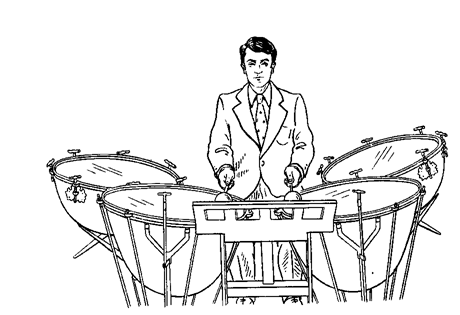 . Литавровые  палочки   бывают  трёх  размеров: а)   с   более  крупными  головками  для   извлечения    полнозвучных  ударов. б)  с   головками   средних  размеров   для   звучностей  умеренной  силы   и   более  подвижных  фигур. в)  с  небольшими  головками   для  получения   лёгких   подвижных  звучностей.  Игра на литаврах состоит из двух основных приёмов исполнения: одиночных ударов и тремоло. Из одиночных ударов складываются любые самые сложные ритмические построения, с использованием как одной, так и нескольких литавр. Тремоло, которое может достичь огромной частоты и напоминает раскаты грома, также может быть исполнено как на одном, так и на двух инструментах.На литаврах возможно достичь огромных градаций звука — от едва слышного pianissimo  до оглушительного    fortissimo. Среди особых эффектов — приглушённое   звучание   литавр,   покрытых   кусками   мягкого    сукна. Как  правило, в  оркестре   используются   литавры   трёх размеров: большая, малая, средняя.  Каждая  из  них  имеет  свой   диапазон   настройки.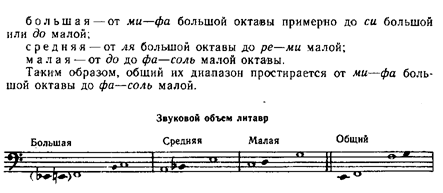 Нотируются   литавры   на   пятилинейном     нотоносце   в  басовом   ключе, при   двух  исполнителях----на   двух   нотоносцах,  при  трёх---на  трёх   нотоносцах  и   т.д.  Нотоносцы  помещаются   в   партитуре    сразу  же  (считая   сверху)  после  партий   медных. ( вопрос:  какой  самый  нижний   медный  инструмент  по  расположению в партитуре?)  Знаки   альтерации    при   ключе    не   выставляются---- они   пишутся  в   нотах.  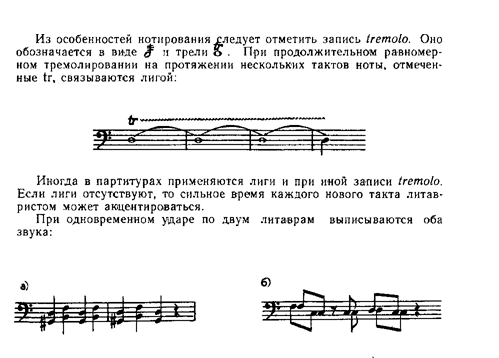 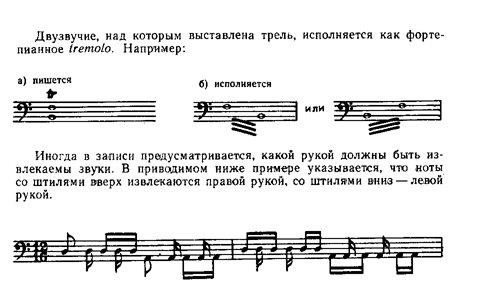 Литавры  "засурдиненные"   (приглушённые  куском  материи),   обозначаются  термином      con  sordino ,  снятие   материи   обозначается   термином   senza  sordino.Примерно  до  2-й   половины    19-го   века      в  оркестре   применялись    две     литавры,  настроенные  на   тонику   и   доминанту.  В  настоящее  время  при  одном  исполнителе  имеются   3   или   4   литавры,   настраиваемые   на   разнообразные  звуки. Значение   литавр   не  ограничивается   динамическими   и   ритмическими   ролями, они  широко  используются      в   дублировках    басового   голоса,  в  программно-изобразительном , а  иногда  и  мелодическом   планах.    Примеры  использования  литавр   в   симфоническом   оркестре: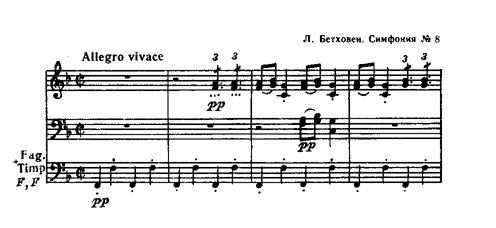 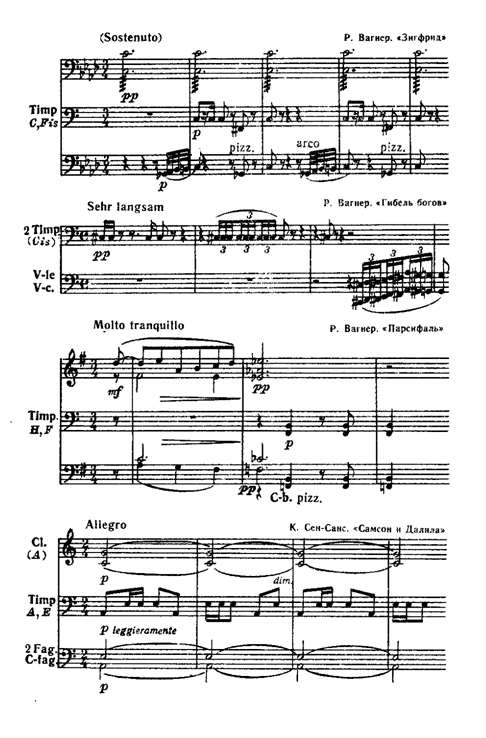 Литавры — инструмент очень древнего происхождения. В  Европе   литавры, близкие по своей форме к современным, но с постоянным строем, стали известны уже в XV веке.  С XVII века литавры входят в состав оркестров.  В военном деле применялись в тяжёлой кавалерии, где использовались для передачи сигналов боевого управления, в частности, для управления строем кавалеристов. Современные литавры могут быть настроены на определённую высоту звучания с помощью специальной педали.  Соло литавр есть во многих музыкальных произведениях. Так, например, с соло литавр начинается Бурлеска для фортепиано с оркестром Рихарда Штрауса.   ЗАДAНИЕ:   1) изучить   внешний   вид  инструмента  и   представлять    особенности   техники  игры  на   нём  ,  включая  приёмы (tremolo  и др.)   )  понимать  значение  литавр   в   оркестре. ( функции, которые  они  могут  выполнять).3) слушать  аудиопримеры.  4)  изучить   нотные   примеры  из  конспекта и описать, как  в них  используются  литавры.Литература:  Н.  Зряковский, " Общий  курс  инструментоведения" , глава 24, глава 24, стр. 363-368